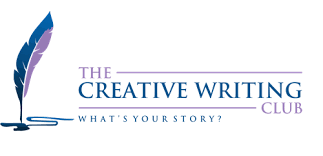 Creative Writing Club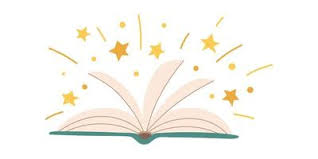 